1. BÖLÜM 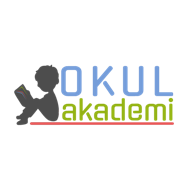 Ders	: TÜRKÇETema / Metnin Adı 	: DOĞA ve EVREN / SAKIN KESME-Dinleme Metni Sınıf 	: 5Konu	: Kelime çalışmaları / Ana duygu / Resim yorumlama  / Metni canlandırma / Kitap künyesi / Amaç-sonuç cümleleri / Noktalama işaretleri (ünlem) / 2. BÖLÜM	                                                                                                                                   KAZANIMLARDİNLEMET.5.1.2.Dinlediklerinde/izlediklerinde geçen, bilmediği kelimelerin anlamını tahmin eder. T.5.1.4. Dinlediklerinin/izlediklerinin ana fikrini/ana duygusunu tespit eder. T.5.1.6. Dinledikleri/izlediklerine yönelik sorulara cevap verir. T.5.1.7. Dinlediklerine/izlediklerine yönelik farklı başlıklar önerir. T.5.1.10. Dinlediklerinin/izlediklerinin içeriğini değerlendirir. T.5.1.11. Dinledikleriyle/izledikleriyle ilgili görüşlerini bildirir. T.5.1.12. Dinleme stratejilerini uygular. T.5.1.8. Dinlediği/izlediği hikâye edici metinleri canlandırır.AnlamaT.5.3.32. Metindeki söz sanatlarını tespit eder.T.5.3.29. Amaç sonuç cümleleri kurar.  KONUŞMAT.5.2.2. Hazırlıksız konuşma yapar. T.5.2.3. Konuşma stratejilerini uygular. T.5.2.4. Konuşmalarında beden dilini etkili bir şekilde kullanır. 	T.5.2.6. Konuşmalarında uygun geçiş ve bağlantı ifadelerini kullanır. YAZMAT.5.4.2. Bilgilendirici metin yazar. T.5.4.4. Yazma stratejilerini uygular. T.5.4.5. Büyük harfleri ve noktalama işaretlerini uygun yerlerde kullanır. T.5.4.9. Yazdıklarını düzenler. T.5.4.10. Yazdıklarını paylaşır. T.5.4.12. Kitap künyesi yazar.T.5.4.14. Kısa metinler yazar. T.5.4.15. Yazdıklarının içeriğine uygun başlık belirler. T.5.4.16. Yazılarında uygun geçiş ve bağlantı ifadelerini kullanır. YÖNTEM VE TEKNİKLERİDinleme, bölerek dinleme, inceleme, günlük hayatla ilişkilendirme ve günlük hayattan örnekler verme ARAÇ-GEREÇLER VE KAYNAKÇA İmla kılavuzu, sözlük, deyimler ve atasözleri sözlüğü, EBA, İnternet, kütüphane, öğrencilerin yaşantılarıÖĞRETME-ÖĞRENME ETKİNLİKLERİDikkati ÇekmeDerse girince tahtaya 11.11.19 tarihi yazılacak ve bu tarihte ülkemizde neyin seferberliği yapıldığı sorulacak. Sonrasında ipuçları vererek öğrencilerin ülkemizde ağaçlandırma günü ilan edildiği ve bu alanda Guiness rekorlar kitabına girdiğimiz öğrencilere kavratılacak. GüdülemeÖğrencilerden sayfa 94’te yer alan “SAKIN KESME” metnini açmaları istenecek. Bu metinle beraber şair Mehmet Emin YURDAKUL’ un kaleme aldığı bir şiiri inceleyeceğimiz vurgulanacak.  Öğrencilere, şairin bize vermek istediği mesajın ne olduğu üzerinde duracağımız söylenecek. Ağacın insanlığa faydaları üzerinde durulacak.Gözden GeçirmeAtatürk’ün hazırlık kısmındaki özlü sözü üzerinde durulacak.  DERSE GEÇİŞBölerek dinleme yöntemi ile “SAKIN KESME” adlı metin dinlenecek. Anahtar Kelimeler: ağaç, köy, kütük, gölge, yeşil, fidan, mirasAnlaşılmayan, anlamı bilinmeyen kelimelerin anlamı bulunmaya çalışılacak. Sonra anlamı sözlükten bulunacak, öğrenciler tarafından Türkçe defterinin arkasında yer alan sözlük defterlerine anlamalarıyla beraber yazılıp cümle içinde kullanılacak..1. Etkinlik Şiiri dinlerken önemli gördükleri dizeleri not edecekler 2. Etkinlik Etkinlikte yer alan anlamlardan yola çıkarak kelimeler belirlenecek. 1) Arkadaş, ahbap anlamında hitap sözü. (hemşehri)2) Koru durumunda olan sık ağaçlı yer. (koruluk)3) Uzak yerlere yolcu ve ticaret eşyası taşıyan yük hayvanı katarı. (kervan)4) Daha iyi bir duruma girmek. (onmak)5) Bir kimseye yapması veya yapmaması gereken şeyler için söylenen söz, nasihat. (öğüt)3. EtkinlikSorular şiire göre cevaplanacak.1) Şair, şiirde kimlere sesleniyor?Ağaç kesenlere sesleniyor.2) Şair hangi ağaçları kesmemizi söylüyor? Neden?Çürümüş ağaçları kesmemizi söylüyor. Çünkü o ağaçlar çürüdüğü için artık insanlara oksijen üretemezler.3) Şair, ağaçları neden kesmememizi öğütlüyor?Ağaçlar güzelliktir, insanların yaşam kaynağıdır. Bu nedenle kesmememizi öğütlüyor.4) Sizce atalarımız “Mirasımı artır.” sözüyle bizlere neyi öğütlemiş olabilirler?...4. EtkinlikŞiirin ana duygusu belirlenecek. Şiirin ana duygusu: Ağaç sevgisi5. Etkinlik Şairin nasıl bir yurt özlediği ile ilgili bir paragraf yazılacak. Sonrasında bu paragrafı resmedecekler. 6.EtkinlikMetin okunacak ve sınıf ortamında öğrencilerce canlandırılacak. TOHUMLAR FİDANATohumlar fidana,Fidanlar ağaca,Ağaçlar ormana,Dönmeli yurdumda.Yuvadır kuşlara,Örtüdür toprağa,Can verir doğaya,Ormanlar yurdumda.7.EtkinlikEtkinlikte yer alan şiirle ilgili öğrenciler görüşlerini bildirecekler.8.EtkinlikEtkinlikte yer alan yönergelere uyarak akıllı tahtadan gerekli yerler açılacak ve etkinlik tamamlanacak.  9.EtkinlikAmaç sonuç cümleleri öğrencilere hatırlatılacak ve etkinlik tamamlanacak. B kısmında ise amaç ve sonuç bölümleri ayrılacak. (X) Gölgesinde dinlenebilmek için ağaçları kesmemeliyiz.(   ) Ağaçlar kesildiği için vatanımız giderek çölleşiyor.(X) Daha yaşanılır bir dünyada olmak için ağaç dikmeliyiz.(   ) Ağaçlar bize atalarımızdan yadigârdır.(   ) Doğayı çocuklarımızdan ödünç aldık. Uluslararası konferansa katılmak için Paris’e gitti.Amaç: Uluslararası konferansa katılmak.
Sonuç: Paris’e gitmek.• Bol su içiyorum, daha sağlıklı olmak için.Amaç: Daha sağlıklı olmak.
Sonuç: Bol bol su içmek.10.EtkinlikDize okunarak sorulara cevap verilecek. Ey hemşehri, sakın kesme!a) Bu dizenin sonunda hangi noktalama işareti kullanılmıştır?Ünlem.b) Bu noktalama işareti niçin kullanılmıştır?Uyarı sözünü belirtmek için kullanılmıştır.c) “Hanımefendi bugün de işe pek erken (!) geldiniz.” cümlesindeki ünlem işareti niçin kullanılmıştır?Kelimeye alay, kinaye veya küçümseme anlamı kazandırılmak için konmuştur.ç) “Simitçi! Bana bir simit lütfen.” cümlesindeki ünlem işaretinin kullanım amacı nedir? Yazınız.Seslenme amacıyla kullanılmıştır.ÜNLEM İŞARETİ __ Sevinç, kıvanç, acı, korku, şaşma gibi duyguları anlatan cümlelerin sonuna konur.ÖrnekSu ne kadar da soğuk!Ne mutlu sizin gibilere!__ Seslenme, hitap ve uyarı sözlerinden sonra konur.ÖrnekDikkat et! Üzerine çamur sıçramasın.Ey Türk gençliği!NOT: Ünlem işareti, seslenme ve hitap sözlerinden hemen sonra konulabileceği gibi cümlenin sonuna da konabilir.ÖrnekEyvah! Yine geç kaldım.Eyvah, yine geç kaldım!NOT: Alay, kinaye veya küçümseme anlamı kazandırılmak istenen sözden hemen sonra yay ayraç içinde ünlem işareti kullanılır.ÖrnekKendi hâlinde biriymiş (!) kimsenin işine burnunu sokmazmış (!)11.EtkinlikÜnlem işareti kavrattıktan sonra bu etkinlik yapılacak. (   ) Her bayram içimi sevinç kaplar(   ) Gelecek yıl bu adaya tekrar geliriz(X) Aa, ne kadar düşüncesiz davranmış(   ) Olanlar karşısında çok üzgünüm(X) Vah, bu da mı gelecekti başına12.EtkinlikEtkinlikte yer alan yönerge okunacak ve öğrenciler bu öğütlerin neler olabileceği konusunda bir metin yazmaları istenecek. GELECEK DERSE HAZIRLIKÇocuklardan bu kısımdaki yönergelerin araştırılması istenecek. 3. BÖLÜM					                                                                                                                                   Ölçme-DeğerlendirmeAşağıya bir amaç sonuç cümlesi yazınız ve amaç- sonuç bölümlerini ayırınız. 
Cümle: Amaç: Sonuç:Dersin Diğer Derslerle İlişkisiDinlerken yorum yapabilme, yazarken imla ve noktalamaya diğer derslerde de dikkat etmeleri sağlanır.Sefa AVCILARTürkçe Öğretmeni 02.12.19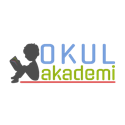 Okul Müdürü